NARRATIVE WRITING ORGANIZER__________________________________________________________________________________________________________________________________________________________________________________________________________________________________________________________________________________________________________________________________________________________________________________________________________________________________________________________________________________________________________________________________________________________________________________________________________________________________________________________________________________________________________________________________________________________________________________________________________________________________________________________________________________________________________________ORIENTATION PARAGRAPHSets the scene and mood for the reader and introduces the characters involvedUse pictures and/or words to plan this paragraph in the space belowWrite your paragraph in full sentences in the space below  Don’t forget to apply all steps of O.P.P. after every sentence ______________________________________________________________________________________________________________________________________________________________________________________________________________________________________________________________________________________________________________________________________________________________________________________________________________________________________________________________________________________________________________________________________________________________________________________________PROBLEM PARAGRAPHThe problem/conflict is introduced Use pictures and/or words to plan this paragraph in the space belowWrite your paragraph in full sentences in the space below  Don’t forget to apply all steps of O.P.P. after every sentence ______________________________________________________________________________________________________________________________________________________________________________________________________________________________________________________________________________________________________________________________________________________________________________________________________________________________________________________________________________________________________________________________________________________________________________________________SERIES OF EVENTS PARAGRAPHExtends the narrative: First, Next, Later, After, While, As, Suddenly, Meanwhile, When Use pictures and/or words to plan this paragraph in the space belowSERIES OF EVENTS PARAGRAPHExtends the narrative: First, Next, Later, After, While, As, Suddenly, Meanwhile, When Use pictures and/or words to plan this paragraph in the space belowSERIES OF EVENTS PARAGRAPHExtends the narrative: First, Next, Later, After, While, As, Suddenly, Meanwhile, When Use pictures and/or words to plan this paragraph in the space belowWrite your paragraph in full sentences in the space below  Don’t forget to apply all steps of O.P.P. after every sentence _______________________________________________________________________________________________________________________________________________________________________________________________________________________________________________________________________________________________________________________________________________________________________________________________________________________________________________________________________________________________________________________________________________________________________________________________________________________________________Write your paragraph in full sentences in the space below  Don’t forget to apply all steps of O.P.P. after every sentence _______________________________________________________________________________________________________________________________________________________________________________________________________________________________________________________________________________________________________________________________________________________________________________________________________________________________________________________________________________________________________________________________________________________________________________________________________________________________________Write your paragraph in full sentences in the space below  Don’t forget to apply all steps of O.P.P. after every sentence _______________________________________________________________________________________________________________________________________________________________________________________________________________________________________________________________________________________________________________________________________________________________________________________________________________________________________________________________________________________________________________________________________________________________________________________________________________________________________RESOLUTION/ENDING PARAGRAPHThe problem (s) are solved…or not! Cliffhanger ending?!Use pictures and/or words to plan this paragraph in the space belowWrite your paragraph in full sentences in the space below  Don’t forget to apply all steps of O.P.P. after every sentence ______________________________________________________________________________________________________________________________________________________________________________________________________________________________________________________________________________________________________________________________________________________________________________________________________________________________________________________________________________________________________________________________________________________________________________________________NAMELEARNING TARGETSWe are learning to write stories for a variety of purposesWe are learning to write stories for a variety of purposesWe are learning to write stories for a variety of purposesTEACHERSTUDENTNARRATIVE WRITING SUCCESS CRITERIA CHECKLISTFEEDBACK□□□□□□□□□□□□□□□□□□□□□□□□REASONING/THINKING:(Ideas, Content, Purpose)I worked independently to generate ideas. I have 4 sections (□ Orientation, □ Complication/Problem, □ Series of Events, □ Resolution)COMMUNICATION:(Clarity and form)I use my senses (sight, touch, smell, sound, taste) to build up description of the key eventsI used juicy adjectives (ie. brilliant blue eyes) and adverbs (words ending in “ly”) to paint a picture in the reader’s mind.I use like to compare things (ie. She is fast like a gust of wind)I have a lot of energy/voice in my writing! You can tell that I care and that each character has a unique personality.My sentences start off in different ways.I wrote in past tense (ie. He went, She walked)I used exciting dialogue and dialogue tags in at least 3 spots across the narrative (ie. He screamed: “Watch out!”ORGANIZATION OF IDEAS:(Logical plan, focus and connected ideas)I have a title that hooks the readerI used transition words like first, next, then, and last between my details. Sentence parts are linked with conjunctions (but, and, or).APPLICATION OF LANGUAGE CONVENTIONS:(Applies language conventions correctly)I have read my work out loud using “Our Proofreading Plan/OPP” to check for (C.U.P.S.) STRENGTHS:EARLY □DEVELOPING □CONSOLIDATING□EXTENDING□ NEXT STEPS: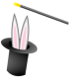 